Заняткі 2 (19)ТЭМА: Чалавек і яго пачуцці. РадасцьI. УВОДЗІНЫ Ў ТЭМУ.Уступнае слова настаўнікаУ кожнага з нас ёсць дзень нараджэння. У гэты дзень блізкія людзі робяць падарункі, гавораць прыемныя словы. Скажыце, што вы зычыце сваім сябрам, бацькам. (Выказванні вучняў.)Большасць з вас зычыла здароўя, шчасця, радасці. А што для вас з’яўляецца радасцю? Чаму вы радаваліся сёння? II. ЛІТАРАТУРНАЯ СТАРОНКА.1. Прачытайце прытчу.Радасць жыццяУ двары гулялі дзеці. Раптам адна дзяўчынка сказала:— А ў мяне сёння радасць: мне мама купіла новую сукенку! Яна такая прыгожая, белая з ружачкамі, проста незвычайная, — сказала Ганначка і ў летуценні заплюшчыла вочы.Вова падумаў крыху і таксама сказаў:— А ў мяне затое ёсць новая кашуля! Вось якая! — і ён шырока расставіў рукі, каб кожны змог па заслугах ацаніць яго новую кашулю.— А мне купілі алоўкі, — хутка сказала Аленка. — Цэлую каробку! Яркія і прыгожыя!— Ды што алоўкі! — уключыўся ў размову Косцік. — Вось у мяне ёсць вуда. Сапраўдная! Мы з татам паедзем на рыбалку, і я злаўлю шмат рыбы! А алоўкі змалюеш і ўсё.Дзеці пачалі пералічваць усе свае падарункі і радасці.— Мне купілі веласіпед! — А мне канструктар! — А ў мяне ёсць дома коцік! — чуліся дзіцячыя галасы.І толькі адзін хлопчык сядзеў ціхенька і ўсміхаўся.— Алёшачка, а чаму ты маўчыш? — пацікавілася ў яго Ганначка.— У цябе хіба няма ніякай радасці?— Ёсць! — сціпла адказаў хлопчык. — Я ў лесе кветкі бачыў!— Якія кветкі? — здзіўлена спытаў Косцік.— Беленькія! Мы з татам гулялі ў лесе, а потым сцямнела, і на палянцы былі беленькія кветкі. Такія прыгожыя! Яны нібы свяціліся!— Знайшоў сабе радасць! — сказаў Косцік і засмяяўся.— І сапраўды! Хто кветак не бачыў?! — засмяялася Аленка.— А яшчэ я дахі бліскучыя бачыў! — сказаў Алёша.— Зімой на іх снег ляжаў, і сонца ярка свяціла. Усе дахі ў горадзе былі такія бліскучыя. Праўда-праўда! Я сам з балкона бачыў.— І зусім гэта не радасць! — смеючыся закрычаў Вова.— Мы ўсе снег бачылі. Ён кожную зіму выпадае!— Алёша, можа, у цябе яшчэ якая радасць ёсць? — спрабавала падтрымаць яго Ганначка.— Ёсць! Я рыбак залатых бачыў! — сціпла сказаў хлопчык.— Якіх рыбак? — зацікавіўся Косцік. — Дзе?— У лужыне. Спачатку дождж прайшоў, а потым сонца выглянула. Вада ў лужыне свяцілася, і ў ёй рыбкі залатыя плавалі!— Хлусіш ты ўсё! — сказаў Косцік. — Няма ў цябе ніякай радасці! Вось ты і выдумляеш!І ўсе хлопцы сталі смяяцца. І толькі Ганначка ціха сказала:— Пачакайце, хлопцы! — заступілася яна. — А можа, у яго гэтых маленькіх радасцей больш, чым у нас, бо ён іх усюды знойдзе [1].Пераклад Т. ШылькоШто рабілі дзеці ў двары? Чым яны выхваляліся?Пра якія свае радасці расказаў хлопчык Алёша?Чаму хлопцы з яго смяяліся? Як вы думаеце, ці былі радасці ў Алёшы?Як вы разумееце апошнія словы Ганначкі? Ці згодныя вы з ёй?Як вы думаеце, калі Алёша вырасце, кім ён стане?На каго з герояў прытчы падобныя вы? Чым?Рускі пісьменнік Уладзіслаў Крапівін казаў: “Чалавек нараджаецца, каб радавацца жыццю. Глядзі, якое чыстае неба, якая вясна, глядзі, колькі на зямлі цікавага. Калі радуешся, хіба пытаешся, навошта? Радуешся, вось і ўсё” [2].Чаму вы радуецеся? Знайдзіце вакол сябе тое, што выклікае ў вас пачуццё радасці.1. Слова настаўніка.Давайце звернемся яшчэ раз да прытчы. Большасць дзяцей радавалася, што ім нешта падаравалі. Алёша радаваўся таму, што бачыў прыгожае вакол сябе. А ці можна самому радавацца, калі зрабіў другому нешта прыемнае?2. Прачытайце выказванні вядомых людзей [3].Прынось радасць іншым! І ты ўбачыш, што радасць радуе.Роберт Джэймс Фішэр, амерыканскі гросмайстар,адзінаццаты чэмпіён свету па шахматахРадасць, якую мы прыносім іншаму, захапляе тым, што яна не толькі не бляднее, як усякі водбліск, але вяртаецца да нас яшчэ больш яркай.Віктор Гюго, французскі пісьменнікЛепшы сродак добра пачаць дзень заключаецца ў тым, каб, прачнуўшыся, падумаць, ці нельга хоць аднаму чалавеку даставіць сёння радасць.Фрыдрых Вільгельм Ніцшэ, нямецкі філосафЯкую радасць вы можаце даставіць іншым людзям? Якія добрыя справы можаце зрабіць? Прывядзіце прыклады сваіх добрых спраў.ІІІ. ЛІНГВІСТЫЧНАЯ СТАРОНКА.1. Устанавіце адпаведнасць паміж словам і яго значэннем. Вызначце, да якой часціны мовы адносяцца словы ў першым слупку.2. У словах “вочы”, “вуда”, “заслугі” замяніце адну літару так, каб атрымалася новае слова. З новымі словамі складзіце сказы.Адказ: ночы, нуда (дуда), паслугі.3. Са слова “сціплы” збегла адна літара. Якое слова атрымалася? У чым розніца паміж словамі?Адказ: сціплы — сіплы.4. Знайдзіце ў тэксце “Радасць жыцця” назвы рэчаў, якія падаравалі дарослыя дзецям. Запішыце іх у алфавітным парадку.5. Запішыце “радасці” Алёшы (словазлучэнні з прыметніка і назоўніка). У прыметніках падкрэсліце канчаткі.6. Падбярыце да прапанаваных прыметнікаў сінонімы. Запішыце іх у клетачкі.Злосны.Нясмелы, палахлівы.Добры, чулы, спагадлівы.Рэальны.Невясёлы.Масіўны, важкі.Няспешны, марудны.Адказы: сярдзіты, баязлівы, сардэчны, сапраўдны, сумны, цяжкі, павольны.У выдзеленым слупку прачытайце слова, звязанае з тэмай урока. Да якой часціны мовы яно адносіцца?ІV. ПАЗНАВАЛЬНАЯ СТАРОНКА.Бюро даведакПрачытайце. На аснове дадзенай інфармацыі падрыхтуйце паведамленні.ВеласіпедПершы веласіпед (у перакладзе з лацінскага — “хутканог”) быў пабудаваны ў Расіі прыгонным Яфімам Артамонавым. Гэты веласіпед і прыкаціў ад Верхатур’я на Урале ў … Маскву. А адбылася такая падзея 15 верасня 1801 года. Але лёс у самаката Артамонава сумны, бо яго проста далучылі да царскай калекцыі і забылі. Другі “дзень нараджэння” веласіпеда адбыўся ў Парыжы ў 1806 годзе. Гэта быў двухколавы самакат без рулявога кіравання. А ў 1815 годзе немец К. Дрэз усталёўвае на машыну і рулявое кіраванне. Потым у 50-х гадах ХІХ стагоддзя яго суайчыннік Ф. Фішэр абсталёўвае пярэдняе кола шатунамі і педалямі. Так адрадзілася схема першага на свеце веласіпеда Артамонава, машына якога мела руль і педаль [4].Вытворчасць веласіпедаў у БеларусіВытворчасць першай айчыннай мота- і велапрадукцыі пачалася ў Мінску ў 1945 годзе. І сёння на мотавелазаводзе ажыццяўляецца вытворчасць мота- і велапрадукцыі айчынных гандлёвых марак Aist і Minsk, асвоена больш за сотню новых мадэляў веласіпедаў і дзясяткі мадэляў мотатэхнікі. Напрыклад, у 2020 годзе на заводзе створана амаль 70 тысяч веласіпедаў і 3000 адзінак мотатэхнікі, асвоены выпуск электравеласіпедаў [5]. Спіс выкарыстаных крыніцПритча о радостях жизни. Притча «Радость жизни» [Электронны рэсурс]. — Рэжым доступу: https://ant-top.ru/pritcha-o-radostyah-zhizni-pritcha-radost-zhizni-pritcha-o-zhizni-i/. — Дата доступу: 29.10.2022.Красивые цитаты про радость великих людей [Электронны рэсурс]. — Рэжым доступу: https://resheto.net/raznosti/1373-tsitaty-pro-radost. — Дата доступу: 29.10.2022.250 красивых фраз про радость: короткие цитаты, мудрые позитивные высказывания, философские афоризмы со смыслом о радостных моментах в жизни [Электронны рэсурс]. — Рэжым доступу: https://wikiphile.ru/295-fraz-pro-radost/. — Дата доступу: 29.10.2022.Шпадарук, И. Из биографии привычных вещей: самоучитель эрудита / И. Шпадарук. — Минск : Згода, 1993. — 96 с.Паводле матэрыялаў нарады па пытаннях развіцця айчыннай мотавелатэхнікі [Электронны рэсурс]. — Рэжым доступу: https://zviazda.by/be/news/20210216/1613468305-idei-razarvac-pradpryemstva-na-kavalki-i-zatym-razdac-pa-bankah-ya. — Дата доступу: 29.10.2022.Заняткі 3 (20)ТЭМА: Чалавек і яго якасці. Прагнасць і шчодрасцьI. УВОДЗІНЫ Ў ТЭМУ.Уступнае слова настаўнікаЖыў-быў хлопчык. І гаварыў ён усяго два сказы: “Дай!” і “Не дам!”. Убачыць у каго-небудзь цацку або кніжку і крычыць: “Дай! Дай! Дай!” А калі ў яго дзеці папросяць што-небудзь, надзьмецца як мыш на крупы і скрозь зубы скрыгоча: “Не дам! Не дам!”Што можна сказаць пра гэтага хлопчыка? Ці хацелася б з ім сябраваць? Чаму?Сёння, дзеці, мы пазнаёмімся з беларускай народнай казкай “Прагны багацей”. Ці чыталі вы яе? Хто з казкай незнаёмы, паспрабуйце здагадацца, пра што пойдзе ў ёй размова.II. ЛІТАРАТУРНАЯ СТАРОНКА.1. Прачытайце казку.Прагны багацейЖылі два браты: багаты і бедны. Багаты сам нічога не рабіў, бо меў шмат парабкаў. А бедны лавіў вудаю ў возеры рыбу — з гэтага і жыў.Аднаго разу багаты спраўляў вяселле — жаніў сына. Шмат сабралася ў яго гасцей.“Пайду і я да брата ў госці”, — думае бедны. Пазычыў ён у суседзяў каравай хлеба і пайшоў на вяселле.Прыйшоў і стаіць у парозе з хлебам. Убачыў яго багаты брат:— Ты чаго прывалокся? У мяне тут госці не табою будучы! Вон, каб я цябе і не бачыў!І прагнаў яго.Крыўдна стала беднаму брату. Узяў ён вуду і пайшоў рыбу лавіць. Сеў у стары човен ды паплыў на сярэдзіну возера. Вудзіў, вудзіў — усё дробная рыбка трапляецца. А тут і сонца заходзіць. “Ну, — думае бедны рыбак, — закіну яшчэ раз, на шчасце”. Закінуў вуду і выцягнуў такую рыбіну, якой і зроду не бачыў: вялікая ды ўся серабрыстая.Пацешыўся ён з дзіўнай рыбіны і пачаў яе ў торбу запіхваць. А тая раптам і кажа яму чалавечым голасам:— Не губі мяне, добры чалавек, пусці назад у возера.Успомніў рыбак сваіх дзяцей і кажа:— Не магу я цябе пусціць — я сам галодны і дзеці даўно есці хочуць. З чым я дамоў вярнуся?— Калі ты такі бедны, — кажа рыбіна, — дык засунь руку мне ў рот і дастань адтуль залаты пярсцёнак.Рыбак падумаў і кажа:— Баюся, ты мне яшчэ руку адкусіш.— Не бойся, не адкушу!Пасмялеў рыбак, засунуў руку рыбіне ў рот і дастаў адтуль залаты пярсцёнак.— Што я з ім рабіць буду? — пытаецца рыбак. — Ён жа мяне не накорміць.— Нічога, — адказвае дзіўная рыбіна, — яшчэ як накорміць! Выкідай сваю дробную рыбку з чоўна і ўкінь туды гэты пярсцёнак.Рыбак так і зрабіў. І як толькі кінуў пярсцёнак на дно чоўна, дык там адразу цэлая куча грошай стала.Пусціў бедны рыбак тую рыбіну ў возера, а сам хутчэй да берага паплыў. Скінуў на беразе кашулю, сабраў у яе грошы і пайшоў дадому.Зажыў цяпер бедны брат лепш не трэба. Пабудаваў новую хату і паклікаў гасцей на ўваходзіны. А брата не пазваў: не мог дараваць яму крыўды.Дачуўся багаты, што яго бедны брат новую хату паставіў і з гасцямі балюе. Кажа ён сыну:— Схадзі паглядзі, што ў яго там робіцца.Прыйшоў сын, паглядзеў ды бягом назад.— Ой, — кажа бацьку, — у цябе таго няма, што ў твайго беднага брата: і хата новая, і жывёлы поўна, і на стале ўсяго хапае.Багаты аж пачарнеў ад зайздрасці. Пасылае ён зноў сына, каб паклікаў беднага брата.Прыйшоў бедны брат да багатага.— Адкуль у цябе гэтулькі дабра? — пытаецца багаты брат у беднага. — Ты, кажуць, жывеш цяпер лепш за мяне.Бядняк ілгаць не ўмеў — усё і расказаў, як было.Як пачуў гэта багаты, дык так і засвярбелі ў яго рукі. “Пайду, — думае, — і я злаўлю тую рыбіну”.Узяў ён добрую вуду, сеў у новы човен і паехаў на сярэдзіну возера. Лавіў, лавіў і вывудзіў-такі дзіўную рыбіну.— Не губі мяне, — просіцца рыбіна, — пусці назад: у мяне там дзеці малыя…— Не, галубка, — захадзіўся багаты, — не пушчу! Дай мне такі ж пярсцёнак, які дала майму брату.— Дык брат жа твой бедны быў, ён і хлеба не меў… А табе навошта?— Як гэта навошта? Не хачу, каб брат багацейшы быў за мяне! Давай пярсцёнак — і канец! А не, дык занясу цябе дамоў і засмажу…— Ну, што ж, — кажа рыбіна, — бяры, калі ты такі зайздросны. Мне не шкада.Разявіла яна рот. Прагны багацей засунуў ёй у рот руку па самы локаць. Тут рыбіна як глымане зубамі — адкусіла руку і нырнула з ёю на дно возера.Вярнуўся багаты брат дамоў і без грошай, і без рукі.Так яму і трэба [1].Апрацоўка Алеся ЯкімовічаЗа каго вы перажывалі, калі слухалі казку?Якое значэнне мае слова прагны ў назве казкі? З прапанаваных слоў выберыце для яго сінонімы: жадлівы, жахлівы, зайздросны, прадажлівы.Карыстаючыся тэкстам, дакажыце, што адзін брат быў бедны, а другі — багаты.Як вы разумееце выраз “У мяне тут госці не табою будучы!”?Чаму рыбіна аднеслася да братоў па-рознаму?Што можа зрабіць прагны чалавек?Ці згодны вы з апошнімі словамі казкі: “Так яму і трэба”?Для даведкі. Суровае пакаранне за парушэнне закону ў мінулым было характэрна для многіх краін свету. Сёння жорсткае пакаранне за крадзеж засталося ў некаторых мусульманскіх краінах. Так, у Іране, калі ўкраў першы раз, адсякаюць 4 пальцы рукі, а за паўторны крадзеж — паўступні левай нагі. Падобныя законы існуюць і ў Саудаўскай Аравіі. Кажуць, што ў гэтых краінах можна не турбавацца за сваю маёмасць [2].2. Прачытайце прыказкі [3]. Пра каго і калі так гавораць?Хутчэй з казла возьмеш малака.З’есці не магу, дык хоць з сабой вазьму.Пуза трашчыць, а рукі бяруць.Сам патоне, а вады не дасць.Набраў дабра — не спіцца: усё злодзеяў баіцца.3. Падбярыце антонім да слова “прагнасць”. Паслухайце прытчу.Прагнасць і ШчодрасцьАднойчы сустрэліся Прагнасць і Шчодрасць. Прагнасць несла тры каструлі — вялікую, сярэднюю і маленькую.Шчодрасць і кажа:— Прагнасць, дай мне вялікую каструлю.— Не дам, — адказвае Прагнасць.— Ну, дай тады сярэднюю, — зноў просіць Шчодрасць.— Сказала ж, што не дам.— Ну хоць самую маленькую, — не здавалася Шчодрасць.— Ды што ты прыстала? Сказала ж, што не дам, і ўсё тут!— Ну тады вазьмі піражок — свежанькі, румяненькі.І Шчодрасць працягнула Прагнасці свежы піражок.— А чаму так мала? — са здзіўленнем спытала Прагнасць.— Я ж прасіла ў цябе каструлі, каб накласці табе піражкоў, а ты не дала.Прагнасць заўсёды карае сябе сама [4].Пераклад Т. ШылькоЯк вы разумееце апошні сказ прытчы?Разыграйце прытчу ў асобах.ІІІ. ЛІНГВІСТЫЧНАЯ СТАРОНКА.1. Ад прапанаваных назоўнікаў утварыце дзеясловы. Растлумачце іх значэнні. З адным дзеясловам складзіце сказ і запішыце яго.Вуда — ________________.Крыўда — ______________.Пазыка — ______________.Смажанне — ____________.Баль — _________________.2. Устаўце прапушчаныя словы. Параўнайце з тэкстам казкі правільнасць напісання слоў, якія ўставілі.Лавіць (дзе?) ___________ рыбу.Пазычыць (у каго?) ____________ каравай хлеба.Стаяць (дзе?) ____________ з хлебам.Паклікаць (каго?) ____________ на ўваходзіны.Кінуць (што?) _____________ на дно чоўна.Скінуць (дзе?) _____________кашулю.Чым па значэнні адрозніваюцца словы кінуць і скінуць?3. Прачытайце прыказкі [3]. Выпраўце памылкі ў напісанні.Шчодры беднасці неведае.У добрых ды шчодрых і куры па тры яйкі несуць.На шчодрую ружу і ластаўка сядзе.Шчодраму ўвесь свед радня.ІV. ПАЗНАВАЛЬНАЯ СТАРОНКА.Бюро даведакПрачытайце. На аснове дадзенай інфармацыі падрыхтуйце паведамленне.ПярсцёнакПярсцёнак — гэта абадок, абруч, часта з каштоўнымі камянямі, які носіцца на пальцы як упрыгожанне ці як сімвал шлюбу. Слова “пярсцёнак” утворана ад агульнаславянскага “перст” — “палец”.Гісторыя існавання пярсцёнкаў налічвае не адно тысячагоддзе. У старажытнасці на пярсцёнкі наносілі выявы птушак, жывёл.Ва ўсе часы пярсцёнак быў адметным знакам уладальніка, сімвалам улады. Ён паказваў на прыналежнасць гаспадара да пэўных слаёў насельніцтва, вылучаў яго сярод іншых.У старажытныя часы пярсцёнкі з’яўляліся не толькі ўпрыгожаннем, але і мелі іншыя функцыі. Адны з іх прызначаліся для запячатвання дакументаў. Яны называліся “пячатка”. Другія пярсцёнкі насілі па неабходнасці. Напрыклад, лучнікі насілі пярсцёнкі на сярэднім, указальным і безыменным пальцах, каб зберагчы сябе ад парэзаў цецівой. У кулачных баях пярсцёнкі з каменнымі і металічнымі ўстаўкамі служылі зброяй.У цяперашні час пярсцёнкі часцей выкарыстоўваюцца як упрыгожанне.Т. ШылькоПярсцёнкі нярэдка сустракаюцца ў легендах і казках розных краін свету. Успомніце казкі, дзе пярсцёнкі мелі магічную сілу.Многія мастакі пісалі партрэты вядомых людзей, на пальцах якіх былі пярсцёнкі. Разгледзьце рэпрадукцыю карціны Я. Драздовіча “Пярсцёнак Усяслава Чарадзея” [5]. Успомніце, чым знакаміты персанаж карціны.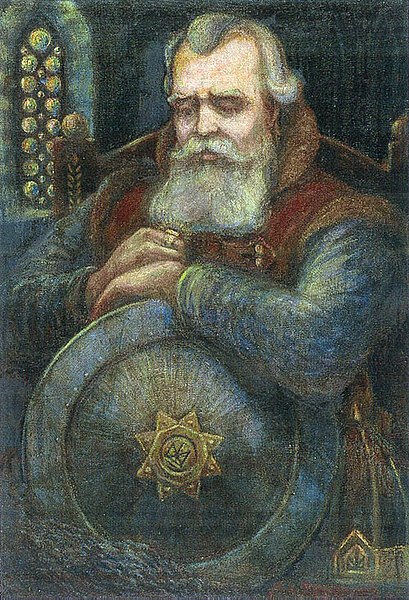 Язэп Драздовіч. Пярсцёнак князя Усяслава Чарадзея Спіс выкарыстаных крыніц1. Прагны багацей // Бацькаў дар : беларускія народныя гераічныя і фантастычныя казкі / Апрацоўка А. Якімовіча. — Мінск : Юнацтва, 1985. — С. 68–70.2. Суровое правосудие: где отрубали руку за воровство? [Электронны рэсурс]. — Рэжым доступу: https://autogear.ru/article/412/181/surovoe-pravosudie-gde-otrubali-ruku-za-vorovstvo/. — Дата доступу: 01.11.2022.3. Прыказка пра прагнасць для дзяцей [Электронны рэсурс]. — Рэжым доступу: https://be.unansea.com/прыказка-пра-прагнасць-для-дзяцей/. — Дата доступу: 01.11.2022.4. Притча. Жадность и Щедрость [Электронны рэсурс]. — Рэжым доступу: https://iov75.livejournal.com/3767664.html. — Дата доступу: 01.11.2022.5. Драздовіч, Я. Пярсцёнак князя Усяслава Чарадзея [Электронны рэсурс]. — Рэжым доступу: https://commons.wikimedia.org/wiki/File: Я._Драздовіч_Пярсцёнак_князя_Усяслава_Чарадзея.jpg. — Дата доступу: 01.11.2022.Заняткі 4 (21)ТЭМА: Чалавек і яго якасці. Лянота і працавітасцьI. УВОДЗІНЫ Ў ТЭМУ.Адгадайце загадкі Міхася Пазнякова.Адзін — і сее, і будуе,гатуе, возіць, рамантуе,працуе рупна, без прынукіі мае залатыя рукі.Другі — няўмелы і няўдалы,і абыякавы, і вялы.Яго не радуе работа,бо ім валодае лянота [1, с. 93].Адказ: працаўнік — гультай.Як вы думаеце, пра якія якасці чалавека пойдзе гаворка на занятках?II. ЛІТАРАТУРНАЯ СТАРОНКА.1. Паслухайце казку.Казка пра лянотуРаскажу я вам адну казку старую. Даўным-даўно ў адным лесе з’явілася госця няпрошаная — лянота. Стала яна па гнёздах ды па норах хадзіць, да жыхароў лясных у госці напрошвацца.У адной норцы жыў вясёлы працавіты вожык. Цэлы дзень ён па лесе бегаў, грыбы ды ягады збіраў, на зіму запасы рабіў. І вось аднойчы сустрэлася яму лянота. Як прыстала яна да вожыка, стала ўпрошваць:— Пусці мяне да сябе жыць.Падумаў вожык і кажа:— Нара ў мяне вялікая, месца хопіць, жыві, калі хочаш.І як толькі пасялілася лянота ў вожыка, стаў ён лянівым жудасна, усё б яму дома сядзець, нічога не рабіць. Сабраўся ён раніцай у лес ісці, а лянота яму і кажа:— Навошта табе цэлымі днямі па лесе бегаць? Лепш давай яшчэ паспім, нічога рабіць не будзем.Так мінула некалькі дзён. Бачыць вожык, што яму зусім цяжка жыць стала. Узяў ён ды і выкінуў ляноту за парог:— Ідзі сабе, лянота, ад маёй нары далей, шукай сабе іншых сяброў, а пра мяне і зусім забудзься.Пайшла лянота зноў па лесе. Бачыць яна, у сваёй бярлозе мядзведзь сядзіць. Стала яна да яго прасіцца:— Пусці мяне, касалапы, да сябе жыць.Пачухаў мядзведзь за вухам, падумаў і кажа:— Бярлога ў мяне вялікая, утульная, жыві, колькі хочаш, мне не шкада.Як пасялілася лянота ў мядзведжай бярлозе, пачала там гаспадарыць, дык мядзведзю і зусім жыцця не стала. Раней ён цэлымі днямі рыбку ў рэчцы лавіў, ягады, мёд збіраў, на зіму наядаўся, каб тлушчам назапасіцца, а цяпер цэлымі днямі ляжыць ён, з боку на бок пераварочваецца ды пазяхае. Зразумеў ён, што з лянотаю жыць дрэнна, стаў бурчэць:— Ідзі сабе, лянота, далей ад маёй бярлогі, вынось хутчэй ногі: не тое, як раззлуюся, дрэнна табе будзе.Спалохалася лянота мядзведжага гневу, выскачыла з бярлогі, кінулася бегчы, толькі яе і бачылі.Доўга хадзіла яна па лесе, і дзе б лянота не пасялілася, там адразу нуда ды дрымота-пазяханне на звяроў нападалі, ім працаваць не давалі. А потым сабраліся звяры ўсе разам ды і выставілі ляноту прэч з лесу, каб яна ім працаваць не перашкаджала.Вы, дзеці, будзьце ўважлівейшымі: калі пастукаецца лянота ў дзверы, ні ў якім разе яе не ўпускайце, таму што з лянотай дрэнна пад адным дахам жыць [2].Алена Глызь (Пераклад Т. Шылько)Чаму ж дрэнна жыць з лянотай?1. Паслухайце, што адбылося, калі лянота сустрэлася з вучнямі.Лянота і вучніВырашыў Алеська ўрокі сёння зрабіць, а лянота яму гаворыць: “Паспееш, заўтра зробіш”.Надумалася Кацярынка ў пакоі прыбрацца, а лянота ёй шэпча: “Яшчэ не вельмі брудна, можна і заўтра парадак навесці”.Захацеў Паўлік бабулі дапамагчы, а лянота тут як тут: “Паспееш да бабулі, лепш у камп’ютарныя гульні пагуляй”.Просіць мама Таццянку вынесці вядро са смеццем, а лянота падвучвае: “Заўтра вынесеш”.І сталі дзеці гаварыць: “Заўтра зраблю! Заўтра зраблю!” А заўтра працаваць таксама не хацелася. Не ведалі дзеці, што лянота вельмі небяспечная. Яна зацягвае, як балота. Нездарма кажуць: “Ад ляноты чакай бядоты”.Даведалася пра гэта настаўніца. Паклікала яна вучняў і сказала:— Заўтра, заўтра, а не сёння, — гультаі гавораць так. А вы хочаце быць гультаямі?— Не, — дружна сказалі дзеці.— Тады ніколі не адкладвайце на заўтра тое, што можна зрабіць сёння.Т. ШылькоЦі справяцца дзеці з лянотай? Як вы думаеце?2. Чаму кажуць, што лянота — гэта маці, а дачка — голад?Прачытайце.Прытча аб працыУ аднаго чалавека было тры сыны. І вось аднойчы ён памёр, пакінуўшы кожнаму з іх спадчыну. Старэйшаму сыну дастаўся вялікі прыгожы дом, сярэдняму — карова, ну а самаму малодшаму — сякера з рукавіцамі. Кожны сын заняўся сваёй справай. Старэйшы стварыў сям’ю і жыў разам з жонкай і дзецьмі ў сваёй хаце. Сярэдні сын вырашыў прадаваць малако. А малодшаму дасталася самая цяжкая работа — працаваць сякерай.Прайшло некалькі гадоў… Прыйшоў час пажынаць плады сваёй працы.Старэйшы сын жыў, за домам не сачыў, ён у яго ўвесь пакасіўся і з вялікага і прыгожага ператварыўся ва ўбогі і непрывабны.Сярэдні сын аказаўся лянівым, і вельмі хутка яго карова стала даваць усё менш малака.І толькі малодшы сын з дапамогай сваёй сякеры змог не толькі сабе на хлеб зарабіць, але і хату пабудаваць, і карову купіць.Пазайздросцілі яму браты. І вырашылі, што сякера ў брата чароўная, трэба яе сабе забраць і зажыць прыпяваючы. Ды дзе там! Сякеру сцягнулі, а нічога не выйшла.“Рукавіц не хапае!” — вырашылі яны. І прысвоілі іх сабе. Зноў нічога!А малодшы брат у гэты час не бедаваў. Ён купіў сабе новую сякеру, лепшую за ранейшую, і працягваў працаваць. Тады і зразумелі браты, што ўся справа не ў сякеры, а ў працавітасці і ўменні. Узялі прыклад са свайго малодшага брата, навучыліся працаваць і сталі добрымі майстрамі [3].Пераклад Т. ШылькоЧым займаліся браты пасля смерці бацькі?Як вы разумееце выраз “працаваць сякерай”? Чым займаўся малодшы брат? Як назывецца чалавек, які працуе з дрэвам*?Як склалася жыццё ў братоў праз некалькі гадоў? Чаму так адбылося?Чаму старэйшыя браты ўкралі ў малодшага сякеру і рукавіцы? Ці дапамагло ім гэта?У чым сакрэт багацця малодшага брата? Знайдзіце і зачытайце радкі ў тэксце.Дакажыце, што працавітасць — адна з найважнейшых якасцей чалавека.Ці павінны працаваць дзеці? У чым заключаецца праца вучняў?*Цясляр, сталяр — рамеснікі, якія выконваюць работы, звязаныя з апрацоўкай драўніны і вырабам з яе разнастайных дэталей, будаўнічых канструкцый.ІІІ. ЛІНГВІСТЫЧНАЯ СТАРОНКА.1. Знайдзіце ў тэксце “Лянота і вучні” прыказкі. Запішыце іх у левы слупок. Прачытайце прыказкі ў правым слупку. Якія з прыказак з левага і правага слупкоў блізкія па сэнсе?2. Запішыце якасці характару герояў прытчы, выкарыстоўваючы прыметнікі.Старэйшыя браты: ________________________Малодшы брат: ___________________________Утварыце ад прыметнікаў назоўнікі.3. Да слова праца падбярыце роднасныя словы. Запішыце іх. З адным са слоў складзіце сказ.ІV. ПАЗНАВАЛЬНАЯ СТАРОНКА.Бюро даведакПрачытайце. На аснове дадзенай інфармацыі падрыхтуйце паведамленне.СякераСякера суправаджае чалавека яшчэ з першабытных часоў. Першай у гісторыі сякерай быў заціснуты ў руцэ старажытнага чалавека завостраны камень. Акрамя выкарыстання як сякеры, гэтую прыладу ўжывалі ў якасці зброі, малатка, долата, скрабка і інш.Каменныя сякеры былі найкаштоўнейшай рэччу ў мясцовых плямёнаў. Захоўваннем гэтых інструментаў займаліся старэйшыны, а звычайным супляменнікам яны выдаваліся толькі на некаторы час.Шмат пазней, але яшчэ да нашай эры, сталі вырабляць сякеры з металу. Гэта былі медныя, бронзавыя, жалезныя і сталёвыя сякеры [4].З развіццём чалавечай цывілізацыі сякера не страціла сваёй актуальнасці. У наш час сякера застаецца вельмі патрэбнай прыладай у будаўніцтве, дрэваапрацоўцы, у хатняй гаспадарцы, на дачы і ў час адпачынку на прыродзе. З дапамогай сякеры можна насекчы дроў, абчасаць дошкі, завастрыць і забіць калы.У Беларусі сякеры выпускаюць на Мінскім падшыпнікавым заводзе, Мінскім трактарным заводзе і некаторых іншых прадпрыемствах. Спіс выкарыстаных крыніц1. Пазнякоў, М. П. У родным краі : для дзяцей мал. шк. узросту / М. П. Пазнякоў; маст. Сяргей Волкаў. — Мінск : Литература и Искусство, 2009. — 144 с.2. Сказка про лень [Электронны рэсурс]. — Рэжым доступу: http://www.proza.ru/avtor/skazka3. — Дата доступу: 08.11.2022.3. Притча о труде [Электронны рэсурс]. — Рэжым доступу: https://znanija.site/russkii-yazyk/31545353.html. — Дата доступу: 08.11.2022.4. История топора — История вещей [Электронны рэсурс]. — Рэжым доступу: https://история-вещей.рф/instrumentyi/istoriya-topora.html. — Дата доступу: 08.11.2022.Летуценневерхняя частка будынка, якая пакрывае яго і засцерагае 
ад дажджуДахгаварыць няпраўду, маніцьХлусіцьмара пра што-небудзь прывабнае, жаданне1345671.1. Адклад не ідзе ў лад.2.2. Лепей цяпер, чым у чацвер.3.3. Сон на заўтра адкладзі, 
а справу сёння давядзі.